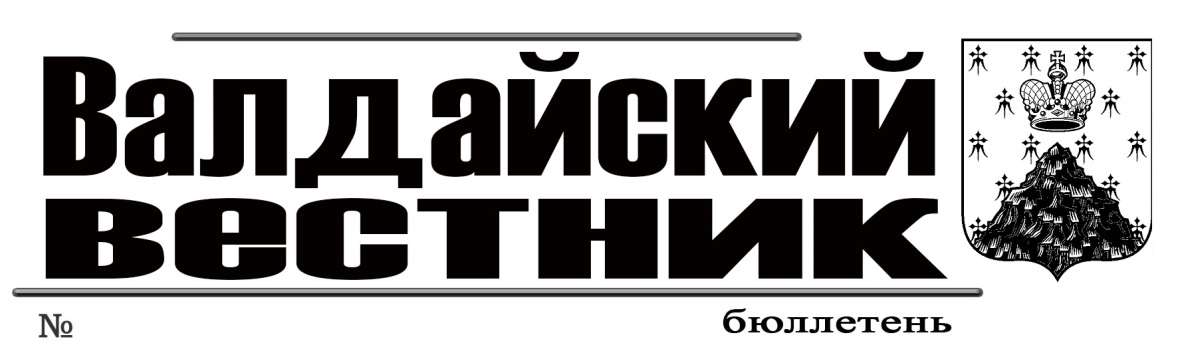 ПРОТОКОЛ (ИТОГОВЫЙ ДОКУМЕНТ)проведения публичных слушаний по проектам межевания территории в границах элемента планировочной структуры кадастрового  квартала в целях определения местоположения границ земельных участков под многоквартирными жилыми домами,  расположенными по адресу: Российская Федерация, Новгородская область, Валдайский район, Валдайское городское поселение, г.Валдай, ул. Радищева, д.21; Российская Федерация, Новгородская область, Валдайский район, Валдайское городское поселение, г.Валдай, пр.Советский, д.37; Российская Федерация, Новгородская область, Валдайский район, Валдайское городское поселение, г.Валдай, пр.Васильева, д.21; Российская Федерация, Новгородская область, Валдайский район, Валдайское городское поселение,  г.Валдай, ул. Труда, д.29; Российская Федерация, Новгородская область, Валдайский район, 
Валдайское городское поселение, г.Валдай, ул. Белова, д.34 от 06 сентября  2021 годаПрисутствовали:Рыбкин А.В.- заведующий отделом архитектуры, градостроительства и строительства Администрации Валдайского муниципального района;Дмитриев А.С.- Главный служащий отдела архитектуры, градостроительства и строительства Администрации Валдайского муниципального района;Присутствовали жители города, всего-5 человек.Слушали:Рыбкин А.В.- рассказал о поводе и теме проведения публичных слушаний, ответил на вопросы присутствующих.Вопрос: Для чего разработаны проекты?Ответ: Для формирования земельных участков под многоквартирными жилыми домами.Решили:1. Считать публичные слушания состоявшимися. 2. Утвердить проекты межевания территории в границах элемента планировочной структуры кадастрового  квартала в целях определения местоположения границ земельных участков под многоквартирными жилыми домами,  расположенными по адресу:Российская Федерация, Новгородская область, Валдайский район, Валдайское городское поселение, г.Валдай, 
ул. Радищева, д.21; Российская Федерация, Новгородская область, Валдайский район, Валдайское городское поселение, г.Валдай, пр.Советский, д.37;Российская Федерация, Новгородская область, Валдайский район, Валдайское городское поселение, г.Валдай, пр.Васильева, д.21;  Российская Федерация, Новгородская область, Валдайский район, Валдайское городское поселение, г.Валдай, 
ул. Труда, д.29;Российская Федерация, Новгородская область, Валдайский район, Валдайское городское поселение, г.Валдай, 
ул. Белова, д.34.3. Опубликовать протокол (итоговый документ) публичных слушаний в средствах массовой информации-бюллетене «Валдайский Вестник».ИНФОРМАЦИОННОЕ СООБЩЕНИЕАдминистрация Валдайского муниципального района сообщает о приёме заявлений о предоставлении в аренду земельных участков для ведения личного подсобного хозяйства, из земель населённых пунктов, расположенных:Новгородская область, Валдайский муниципальный район, Едровское сельское поселение, с.Едрово, ул.Сосновая, площадью 342 кв.м (ориентир: часть (1) данного земельного участка расположена на расстоянии ориентировочно 1 м в северо-западном направлении от земельного участка с кадастровым номером 53:03:0428004:358, часть (2) данного земельного участка расположена на расстоянии ориентировочно 26 м в северо-западном направлении от земельного участка с кадастровым номером 53:03:0428004:358). Часть формируемого земельного участка ограничена в пользовании в зоне с особыми условиями использования территории ЗОУИТ № 53:03-6.707 – зона охраны искусственных объектов, охранная зона объектов электроэнергетики "ВЛ-0,4 кВ с. Едрово ул. Белова";Новгородская область, Валдайский муниципальный район, Валдайское городское поселение, г.Валдай, ул.Санкт-Петербургская, площадью 1000 кв.м (ориентир: данный земельный участок примыкает с северной стороны к земельному участку с кадастровым номером 53:03:0103002:66). Граждане, заинтересованные в предоставлении земельных участков, могут подавать заявления о намерении участвовать в аукционе на право заключения договора аренды данных земельных участков.Заявления принимаются в течение тридцати дней со дня опубликования данного сообщения (по 11.10.2021 включительно).Заявления могут быть поданы при личном обращении в бумажном виде через многофункциональный центр предоставления государственных и муниципальных услуг по адресу: Новгородская область, г.Валдай, ул.Гагарина, д.12/2,  Администрацию Валдайского муниципального района по адресу: Новгородская область, г.Валдай, пр.Комсомольский, д.19/21, каб.305.Со схемой расположения земельных участков на бумажном носителе, можно ознакомиться в комитете по управлению муниципальным имуществом Администрации муниципального района (каб.409), с 8.30 до 17.30 (перерыв на обед с 13.00 до 14.00) в рабочие дни.При поступлении двух или более заявлений право на заключение договора аренды земельного участка предоставляется на торгах.ИНФОРМАЦИОННОЕ СООБЩЕНИЕАдминистрация Валдайского муниципального района сообщает о приёме заявлений о предоставлении в собственность земельных участков для ведения личного подсобного хозяйства, из земель населённых пунктов, расположенных:Новгородская область, Валдайский муниципальный район, Рощинское сельское поселение, д.Борисово, площадью 2994 кв.м (ориентир: данный земельный участок примыкает с западной и южной стороны к земельному участку с кадастровым номером 53:03:1410001:14);Новгородская область, Валдайский муниципальный район, Костковское сельское поселение, д.Сопки, площадью 838 кв.м, с кадастровым номером 53:03:0929001:113. Часть формируемого земельного участка ограничена в пользовании в зоне с особыми условиями использования территории ЗОУИТ № 53:03-6.520 – зона охраны искусственных объектов, охранная зона объектов электросетевого хозяйства "ВЛ-10 кВ ПС Зелёная линия № 4".Граждане, заинтересованные в предоставлении земельных участков, могут подавать заявления о намерении участвовать в аукционе по продаже данных земельных участков.Заявления принимаются в течение тридцати дней со дня опубликования данного сообщения (по 11.10.2021 включительно). Заявления могут быть поданы при личном обращении в бумажном виде через многофункциональный центр предоставления государственных и муниципальных услуг по адресу: Новгородская область, г.Валдай, ул.Гагарина, д.12/2, Администрацию Валдайского муниципального района по адресу: Новгородская область, г.Валдай, пр.Комсомольский, д.19/21, каб.305, тел.: 8 (816-66) 46-318.Со схемой расположения земельных участков на бумажном носителе, можно ознакомиться в комитете по управлению муниципальным имуществом Администрации муниципального района (каб.409), с 8.30 до 17.30 (перерыв на обед с 13.00 до 14.00) в рабочие дни.При поступлении двух или более заявлений земельные участки предоставляются на торгах.АДМИНИСТРАЦИЯ ВАЛДАЙСКОГО МУНИЦИПАЛЬНОГО РАЙОНАП О С Т А Н О В Л Е Н И Е06.09.2021 № 1604Об утверждении проектов межевания территории в границах элемента планировочной структуры кадастрового квартала в целях определения местоположения границ земельных участков под многоквартирными жилыми домамиВ соответствии со ст. 43, 45, 46 Градостроительного кодекса, Российской Федерации, протоколом публичных слушаний от 6 сентября 2021 года, Администрация Валдайского муниципального района ПОСТАНОВЛЯЕТ: 1.Утвердить проекты межевания территории в границах элемента планировочной структуры кадастрового  квартала в целях определения местоположения границ земельных участков под многоквартирными жилыми домами,  расположенными по адресу:Российская Федерация, Новгородская область, Валдайский район, Валдайское городское поселение, г.Валдай, ул. Радищева, д.21;Российская Федерация, Новгородская область, Валдайский район, Валдайское городское поселение, г.Валдай, пр.Советский, д.37;Российская Федерация, Новгородская область, Валдайский район, Валдайское городское поселение, г.Валдай, пр.Васильева, д.21;Российская Федерация, Новгородская область, Валдайский район, Валдайское городское поселение, г.Валдай, ул. Труда, д.29;Российская Федерация, Новгородская область, Валдайский район, Валдайское городское поселение, г.Валдай, ул. Белова, д.34.2. Опубликовать данное постановление в бюллетене «Валдайский Вестник» на сайте Администрации Валдайского муниципального района в сети «Интернет».Глава муниципального района		Ю.В.СтадэСОДЕРЖАНИЕ________________________________________________________________________«Валдайский Вестник». Бюллетень №42(458) от 10.09.2021Учредитель: Дума Валдайского муниципального районаУтвержден решением Думы Валдайского муниципального района от 27.03.2014 № 289Главный редактор: Глава Валдайского муниципального района Ю.В. Стадэ, телефон: 2-25-16Адрес редакции: Новгородская обл., Валдайский район, г.Валдай, пр.Комсомольский, д.19/21Отпечатано в МБУ «Административно-хозяйственное управление» (Новгородская обл., Валдайский район,г. Валдай, пр. Комсомольский, д.19/21 тел/факс 46-310(доб. 122)Выходит по пятницам. Объем 3 п.л. Тираж 30 экз. Распространяется бесплатно.Протокол (ИТОГОВЫЙ ДОКУМЕНТ) проведения публичных слушаний по проектам межевания территории в границах элемента планировочной структуры кадастрового  квартала в целях определения местоположения границ земельных участков под многоквартирными жилыми домами1Информационное сообщение1-2Информационное сообщение2Постановление Администрации Валдайского муниципального района от 06.09.2021 № 1604 «Об утверждении проектов межевания территории в границах элемента планировочной структуры кадастрового квартала в целях определения местоположения границ земельных участков  под многоквартирными жилыми домами»2